JAVNI NATJEČAJ ZA FINANCIRANJE PROGRAMA I PROJEKATA UDRUGA NA PODRUČJUOPĆINE STUBIČKE TOPLICE U 2018. GODINIPRIJAVNI OBRAZACDatum objave natječaja: 29. siječnja 2018.Rok za dostavu prijava: 28. veljače 2018.DODATAK 1. PRIJAVNOM OBRASCU: PODACI O PARTNERUKONTROLNA LISTA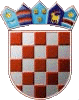 REPUBLIKA HRVATSKAKRAPINSKO-ZAGORSKA ŽUPANIJAOPĆINA STUBIČKE TOPLICEViktora Šipeka 1649244 Stubičke TopliceNapomena: Molimo Vas da prije popunjavanja Prijavnog obrasca pažljivo pročitate Upute za prijavitelje.Obrazac pažljivo popunite i što je moguće jasnije da bi se mogla napraviti procjena kvalitete prijedloga projekta/programa. Budite precizni i navedite dovoljno detalja koji će omogućiti jasnoću prijedloga.Molimo da ovaj obrazac kao i obrasce koji se dostavljaju uz ovaj obrazac popunite korištenjem računala.Prijave koje nisu popunjene na računalu neće biti razmatrane!Naziv projekta/programa: (upisati)I. OPĆI PODACI O PRIJAVITELJUI. OPĆI PODACI O PRIJAVITELJU1. Naziv udruge2. Ulica i kućni broj3. Mjesto i poštanski broj4. OIB5. Ime i prezime osobe ovlaštene za zastupanje i funkcija koju obavlja6. Telefon7. Elektronička adresa8. Internetska stranica9. Godina osnivanja10. Broj IBAN-a11. Naziv banke (puni)12. Broj u Registru udruga13. Broj u RNO 14. Područja djelovanja upisana u Registar udruga15. Ukupan broj članova16. Broj članova s područja Općine  Stubičke TopliceII. PODACI O PROGRAMU/PROJEKTUII. PODACI O PROGRAMU/PROJEKTU1. U koje od sljedećih područja spada Vaš program/projekt?1. U koje od sljedećih područja spada Vaš program/projekt?Zaštita okolišada/neKulturada/neSocijalna zaštita i promicanje ljudskih pravada/neSportda/ne2. OPIS PROGRAMA/PROJEKTA (naziv, popisati aktivnosti, obrazloženje potrebe za tim aktivnostima, ciljevi, podaci o korisnicima programa/projekta, podaci o izvoditeljima programa/projekta, terminski plan provedbe projekta, očekivani rezultati)2. OPIS PROGRAMA/PROJEKTA (naziv, popisati aktivnosti, obrazloženje potrebe za tim aktivnostima, ciljevi, podaci o korisnicima programa/projekta, podaci o izvoditeljima programa/projekta, terminski plan provedbe projekta, očekivani rezultati)3. Provodi li se program/projekt u partnerstvu?da/ne i naziv partnera4. Opisati ulogu partnera:5. Ukupni iznos potreban za realizaciju programa/projekta (u kn)6. Iznos koji se traži od Općine Stubičke Toplice (u kn)7. Ukupan iznos vlastitih sredstava kojima će se sufinancirati program/projekt (u kn)8. Ostali izvori financiranja programa/projekta ( u kn i izvor)OVJERA PRIJAVNOG OBRASCAJa, dolje potpisani, izjavljujem pod materijalnom i kaznenom odgovornošću, da su dani podaci u ovom Prijavnom obrascu istiniti i točni.DATUMMJESTOIME I PREZIME OSOBE OVLAŠTENE ZA ZASTUPANJEVLASTORUČNI POTPIS OSOBE OVLAŠTENE ZA ZASTUPANJEPEČATI. OPĆI PODACI O PARTNERUI. OPĆI PODACI O PARTNERU1. Naziv 2. Ulica i kućni broj3. Mjesto i poštanski broj4. OIB5. Ime i prezime osobe ovlaštene za zastupanje i funkcija koju obavlja6. Telefon7. Elektronička adresa8. Internetska stranica9. Godina osnivanja10. Broj IBAN-a11. Naziv banke (puni)12. Broj u Registru upisatiupisati registar u koji je prijavitelj upisan13. Broj u RNO ili upisati nije primjenjivo (n/p)14. Područja djelovanja upisana u Registar udrugaili upisati nije primjenjivo (n/p)15. Ukupan broj članovaili upisati nije primjenjivo (n/p)16. Broj članova s područja Općine  Stubičke Topliceili upisati nije primjenjivo (n/p)Red. br.DokumentDANEN/PPopunjen Prijavni obrazacPopunjen obrazac proračuna projektaIzvadak iz Registra udruga RHPresliku ili internetski izvadak o upisu u Registar neprofitnih organizacijaPresliku ovjerenog statutaPotvrdu Porezne uprave o stanju duga - izvornikPopunjen obrazac izjave da se protiv udruge ne vodi kazneni postupak i nije pravomoćno osuđena za prekršaje ili kaznena djela zbog kojih je sukladno Uredbi moguć raskid ugovora - izvornikPotvrda o nekažnjavanju za osobu ovlaštenu za zastupanje - izvornikIzvadak iz evidencije članova – ovjerena preslikaPresliku odluke kojom regulirana prikupljanje članarina (ili izvadak iz zapisnika)Popunjen Obrazac izjave za provedbu programa/projektaPreslika programa rada za 2018.Preslika financijskog plana za 2018.Popunjen obrazac izjave o partnerstvu - izvornikRačuni, ponude, ugovori upisatiDodatak 1. prijavnom obrascu: PODACI O PARTNERU Dokumentacija od 1. do 16. za partnera/e u projektu